NOTAS DE DISCIPLINA FINANCIERA1. Balance Presupuestario de Recursos Disponibles NegativoSe informará:Acciones para recuperar el Balance Presupuestario de Recursos Disponibles Sostenible.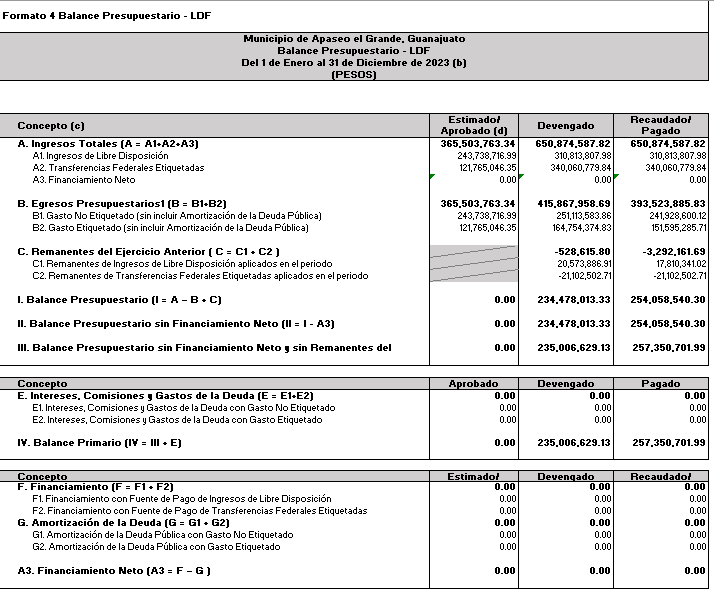 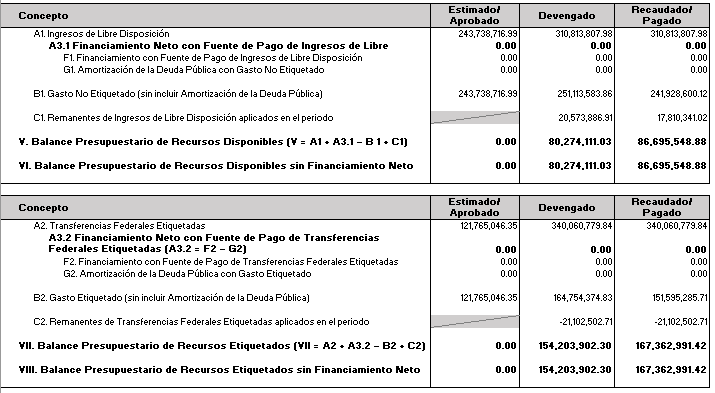 Fundamento Artículo 6 y 19 LDF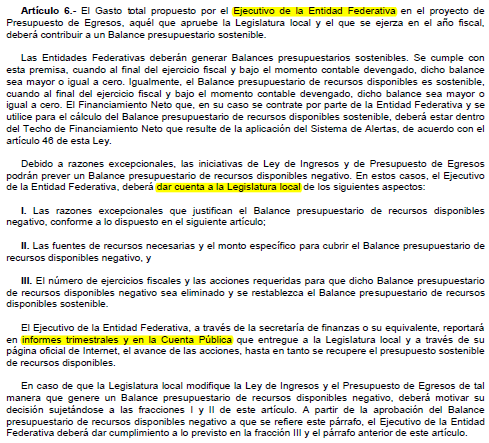 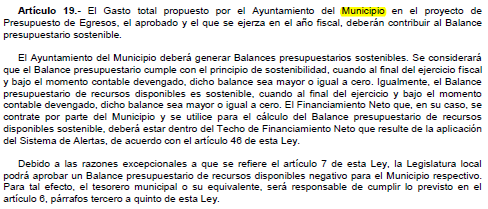 2. Aumento o creación de nuevo GastoSe informará:Fuente de Ingresos del aumento o creación del Gasto no Etiquetado.***** FDO-CG-AF-PP-PORGPRE****   1122100000  REM. REC. MPAL 2022****   1123100000  RECURSOS FISCALES 23****   1521811100  REM. REC. PART 2021****   1522811100  REM. REC. PART 2022****   1523811100  PARTICIPACIONES 23b) Fuente de Ingresos del aumento o creación del Gasto Etiquetado.****   2522822100  FAIS Municipal 2022****   2522822200  FORTAMUN 2022****   2523821100  FAISM (FONDO 1) 2023****   2523821200  INT FAISM FDO 1 23****   2523822100  FORTAMUN FDO 2 23****   2523822200  INT (FORTAMUN F2) 23****   2623911100  RECURSO ESTATAL 2023****   2623933100  APORTACION BENEF. 23****   2723910100  OT TRANS FED ETIQ 23Fundamento Artículo 8 y 21 LDF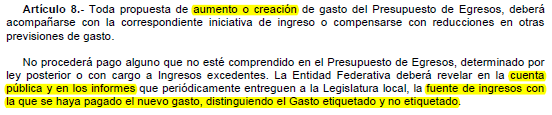 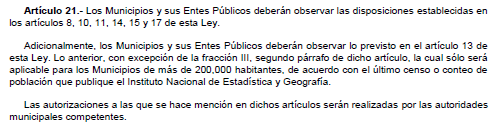 3. Pasivo Circulante al Cierre del Ejercicio (ESF-12)Se informará al 31 DE DICIEMBRE 2023Fundamento Artículo 13 VII y 21 LDF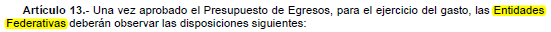 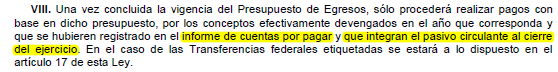 4. Deuda Pública y ObligacionesSe revelará:a) La información detallada de cada Financiamiento u Obligación contraída en los términos del Título Tercero Capítulo Uno de la Ley de Disciplina Financiera de las Entidades Federativas y Municipios, incluyendo como mínimo, el importe, tasa, plazo, comisiones y demás accesorios pactados.Fundamento Artículo 25 LDF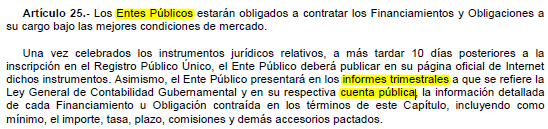  Se Informa que no se tiene contraída deuda pública a la fecha del 31 de diciembre del 2023.5. Obligaciones a Corto PlazoSe revelará:a) La información detallada de las Obligaciones a corto plazo contraídas en los términos del Título Tercero Capítulo Uno de la Ley de Disciplina Financiera de las Entidades Federativas y Municipios, incluyendo por lo menos importe, tasas, plazo, comisiones y cualquier costo relacionado, así mismo se deberá incluir la tasa efectiva.Fundamento Artículo 31 LDF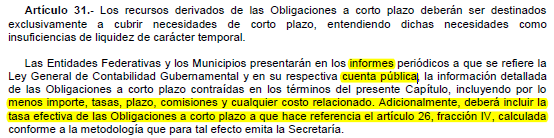 Se informa que no aplica al Municipio de Apaseo el Grande a la fecha del 31 de diciembre del 20236. Evaluación de CumplimientoSe revelará:a) La información relativa al cumplimiento de los convenios de Deuda Garantizada.Fundamento Artículo 40 LDF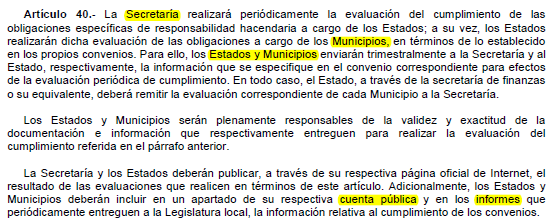 Esta nota no le aplica al ente público	PASIVOPasivo Circulantea. Cuentas por Pagar a Corto Plazo (a=a1+a2+a3+a4+a5+a6+a7+a8+a9)a1) Servicios Personales por Pagar a Corto Plazoa2) Proveedores por Pagar a Corto Plazoa3) Contratistas por Obras Públicas por Pagar a Corto Plazoa4) Participaciones y Aportaciones por Pagar a Corto Plazoa5) Transferencias Otorgadas por Pagar a Corto Plazoa6) Intereses, Comisiones y Otros Gastos de la Deuda Pública por Pagar a Corto Plazoa7) Retenciones y Contribuciones por Pagar a Corto Plazoa8) Devoluciones de la Ley de Ingresos por Pagar a Corto Plazoa9) Otras Cuentas por Pagar a Corto Plazob. Documentos por Pagar a Corto Plazo (b=b1+b2+b3)b1) Documentos Comerciales por Pagar a Corto Plazob2) Documentos con Contratistas por Obras Públicas por Pagar a Corto Plazob3) Otros Documentos por Pagar a Corto Plazoc. Porción a Corto Plazo de la Deuda Pública a Largo Plazo (c=c1+c2)c1) Porción a Corto Plazo de la Deuda Públicac2) Porción a Corto Plazo de Arrendamiento Financierod. Títulos y Valores a Corto Plazoe. Pasivos Diferidos a Corto Plazo (e=e1+e2+e3)e1) Ingresos Cobrados por Adelantado a Corto Plazoe2) Intereses Cobrados por Adelantado a Corto Plazoe3) Otros Pasivos Diferidos a Corto Plazof. Fondos y Bienes de Terceros en Garantía y/o Administración a Corto Plazo (f=f1+f2+f3+f4+f5+f6)f1) Fondos en Garantía a Corto Plazof2) Fondos en Administración a Corto Plazof3) Fondos Contingentes a Corto Plazof4) Fondos de Fideicomisos, Mandatos y Contratos Análogos a Corto Plazof5) Otros Fondos de Terceros en Garantía y/o Administración a Corto Plazof6) Valores y Bienes en Garantía a Corto Plazog. Provisiones a Corto Plazo (g=g1+g2+g3)g1) Provisión para Demandas y Juicios a Corto Plazog2) Provisión para Contingencias a Corto Plazog3) Otras Provisiones a Corto Plazoh. Otros Pasivos a Corto Plazo (h=h1+h2+h3)h1) Ingresos por Clasificarh2) Recaudación por Participarh3) Otros Pasivos CirculantesIIA. Total de Pasivos Circulantes (IIA = a + b + c + d + e + f + g + h)Pasivo No Circulantea. Cuentas por Pagar a Largo Plazob. Documentos por Pagar a Largo Plazoc. Deuda Pública a Largo Plazod. Pasivos Diferidos a Largo Plazoe. Fondos y Bienes de Terceros en Garantía y/o en Administración a Largo Plazof. Provisiones a Largo PlazoIIB. Total de Pasivos No Circulantes (IIB = a + b + c + d + e + f)II. Total del Pasivo (II = IIA + IIB)HACIENDA PÚBLICA/PATRIMONIOIIIA. Hacienda Pública/Patrimonio Contribuido (IIIA = a + b + c)a. Aportacionesb. Donaciones de Capitalc. Actualización de la Hacienda Pública/PatrimonioIIIB. Hacienda Pública/Patrimonio Generado (IIIB = a + b + c + d + e)a. Resultados del Ejercicio (Ahorro/ Desahorro)b. Resultados de Ejercicios Anterioresc. Revalúosd. Reservase. Rectificaciones de Resultados de Ejercicios AnterioresIIIC. Exceso o Insuficiencia en la Actualización de la Hacienda Pública/Patrimonio (IIIC=a+b)a. Resultado por Posición Monetariab. Resultado por Tenencia de Activos no MonetariosIII. Total Hacienda Pública/Patrimonio (III = IIIA + IIIB + IIIC)IV. Total del Pasivo y Hacienda Pública/Patrimonio (IV = II + III)